图 书 推 荐中文书名：《设计折学：用一张纸引发你的空间想象力》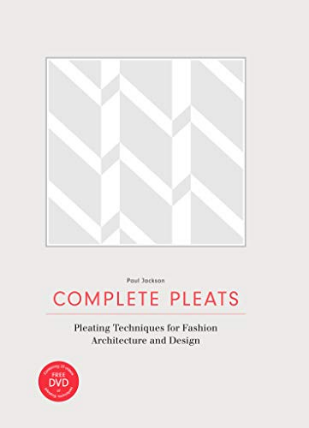 英文书名：COMPLETE PLEATS: PLEATING TECHNIQUES FOR FASHION, ARCHITECTURE AND DESIGN作    者：Paul Jackson出 版 社：Laurence King Publishing代理公司：ANA/Connie Xiao页    数：304页出版时间：2015年10月代理地区：中国大陆、台湾地区审读资料：电子稿类    型：手工版权已授：2017年授权上海人民美术出版社，版权已回归中简本出版记录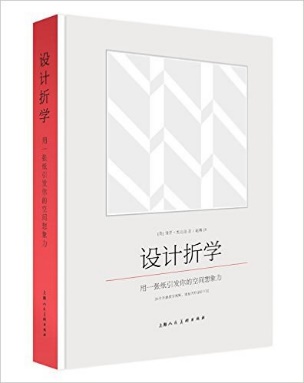 书  名：《设计折学：用一张纸引发你的空间想象力》作  者：[美] 保罗·杰克逊出版社：上海人民美术出版社译  者：赵熙出版年：2017年1月页  数：303页定  价：98元装  帧：精装内容简介：保罗·杰克逊的新作《设计折学：用一张纸引发你的空间想象力》是折叠艺术的百科全书，系统地介绍了打褶的不同技艺，它们是如何拉伸、压紧、扩展、扭曲、叠加和镜像的，向读者介绍了如何发掘简单的想法，创作出大量的折叠艺术品。书中每种技艺都配有一系列步骤图和线条插图进行解释，使设计师能够了解折叠设计的基本原理，然后根据自己的实际需要进行修改，本书还例举了来自建筑、时装、产品设计等领域的40余个折叠艺术案例。，保罗·杰克逊访问过多所大学的服装设计系，主讲纸张和织物的折叠技艺，教龄已有30年。《设计折学：用一张纸引发你的空间想象力》是一部实用指南，任何人都可以借鉴其中方法，创作折叠艺术品。作者简介：保罗·杰克逊（Paul Jackson）著有30部关于纸艺术、纸工艺的书。他曾经在欧洲、美国、加拿大和以色列等国的65所大学及学院教授折叠技艺，课程覆盖了建筑设计、平面设计、时装设计、字体设计和珠宝设计等不同专业。他也是畅销书《从平面到立体：设计师必备的折叠技巧》一书的作者，多所学校将该书选为教学用书）。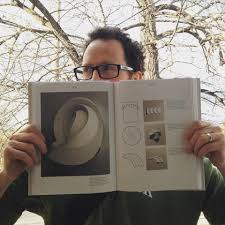 谢谢您的阅读！请将回馈信息发至：萧涵糠(Connie Xiao)安德鲁﹒纳伯格联合国际有限公司北京代表处北京市海淀区中关村大街甲59号中国人民大学文化大厦1705室, 邮编：100872电话：010-82449325传真：010-82504200Email: Connie@nurnberg.com.cn网址：www.nurnberg.com.cn微博：http://weibo.com/nurnberg豆瓣小站：http://site.douban.com/110577/微信订阅号：ANABJ2002